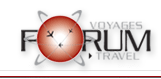 Autorisation de Carte CréditVeuillez remplir ce formulaire et le retourner par courriel, par courrier ou déposer à notre bureau. Avec une copie de votre carte de crédit et tout identifiant.Type de Service:		Émission		Échange		RemboursementNom de l’agent de Voyage :_______________________________________________________Nome de Passager(s):		         NOM					       PRENOM_____________________			_____________________________________________			_____________________________________________			_____________________________________________			_____________________________________________			________________________Itineraries:Origine	   	_________________		Destination:   ________________________Date de Départ:	_________________		Date de Retour : ______________________Compagnies Aériennes: _________________Détenteur de le Carte: (comme indiqué sur la carte crédit): _____________________________Type de la Carte Crédit:		Visa		Master Carte		American Express